RESULTADO – TOMADA DE PREÇO02424EM57782HEMU2O Instituto de Gestão e Humanização – IGH, entidade de direito privado e sem fins lucrativos, classificadocomo Organização Social, vem tornar público o resultado da Tomada de Preços, com a finalidade deadquirir bens, insumos e serviços para o HEMU - Hospital Estadual da Mulher, com endereço à Rua R-7, S/N, Setor Oeste, Goiânia, CEP: 74.125-090.Art. 10º Não se exigirá a publicidade prévia disposta no artigoII. EMERGÊNCIA: Nas compras ou contratações realizadas em caráter de urgência ou emergência,caracterizadas pela ocorrência de fatos inesperados e imprevisíveis, cujo não atendimento imediato sejamais gravoso, importando em prejuízos ou comprometendo a segurança de pessoas ou equipamentos,reconhecidos pela administração.Bionexo do Brasil LtdaRelatório emitido em 02/04/2024 10:37CompradorIGH - HEMU - Hospital Estadual da Mulher (11.858.570/0002-14)Rua R 7, esquina com Av. Perimetral s/n - Setor Oeste - GOIÂNIA, GO CEP: 74.530-020Relação de Itens (Confirmação)Pedido de Cotação : 340501064COTAÇÃO Nº 57782 - MEDICAMENTOS - HEMU MAR/2024Frete PróprioObservações: *PAGAMENTO: Somente a prazo e por meio de depósito em conta PJ do fornecedor. *FRETE: Só serãoaceitas propostas com frete CIF e para entrega no endereço: RUA R7 C/ AV PERIMETRAL, SETOR COIMBRA,Goiânia/GO CEP: 74.530-020, dia e horário especificado. *CERTIDÕES: As Certidões Municipal, Estadual de Goiás,Federal, FGTS e Trabalhista devem estar regulares desde a data da emissão da proposta até a data do pagamento.*REGULAMENTO: O processo de compras obedecerá ao Regulamento de Compras do IGH, prevalecendo este emrelação a estes termos em caso de divergência.Tipo de Cotação: Cotação EmergencialFornecedor : Todos os FornecedoresData de Confirmação : TodasFaturamentoMínimoValidade daPropostaCondições dePagamentoFornecedorPrazo de EntregaFrete ObservaçõesBelive Medical ProdutosHospitalares LtdaCONTAGEM - MG3 dias apósconfirmação1R$ 1.000,000004/04/2024Pagto AntecipadoCIFnullAmanda Soterio - (19) 32560500vendas8@belivemedical.com.brMais informaçõesProgramaçãode EntregaPreço PreçoUnitário FábricaValorTotalProdutoCódigoFabricante Embalagem Fornecedor Comentário JustificativaRent(%)QuantidadeUsuário;-HospidrogasValidadeDaniellyEvelynCEFAZOLINASOL INJ 1G IV /EV -BeliveMedicalCEFAZOLINA 1 G PO SOLinferior a 12meses. - RjMed Nãoatingefaturamentomínimo.Pereira DaCruzR$R$R$16069-SODICA, INJ CX 50 FA ProdutosBIOCHIMICO VD TRANS HospitalaresLtdanull400 Frasco/Ampola4,1500 0,00001.660,0000FRASCO/AMPOLA1000MG02/04/202407:55;- AsthamedeHospdrogas,Rioclarense,Oncovit, UniCeara,Sensorial eCoprho NãoatingeDaniellyEvelynPereira DaCruz0,1 MG/MLBeliveMedicalProdutosFLUMAZENILSOL INJ 0.5 MGSOL INJ CT5 AMP VDTRANS X 5 HospitalaresML LtdaFLUMAZIL,CRISTALIAR$R$R$614,7000218645-null30 Ampola5ML (M) -20,4900 0,0000AMPOLA02/04/202407:55faturamentomínimo.TotalParcial:R$4430.030.02.274,7000Total de Itens da Cotação: 2Total de Itens Impressos: 2TotalGeral:R$2.274,7000Clique aqui para geração de relatório completo com quebra de página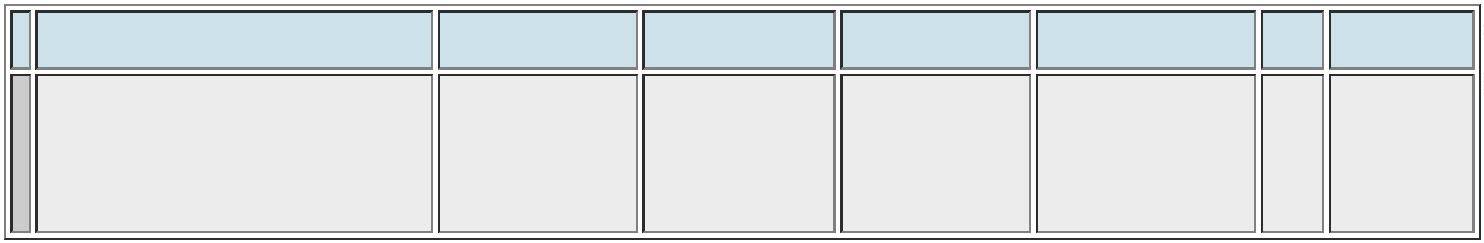 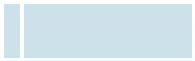 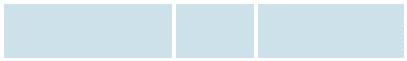 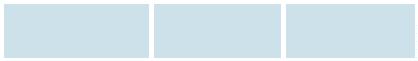 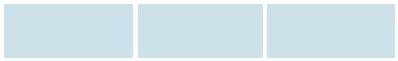 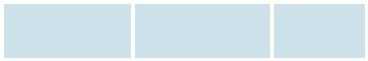 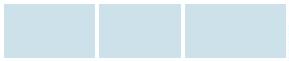 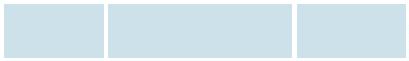 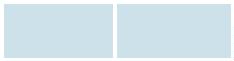 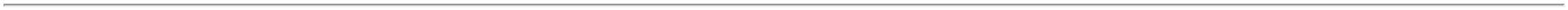 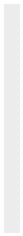 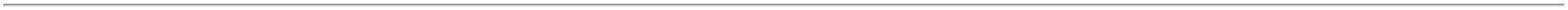 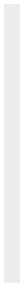 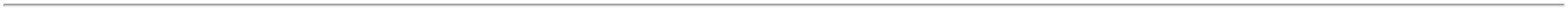 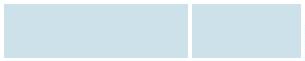 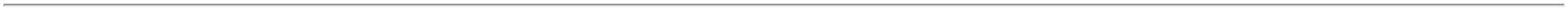 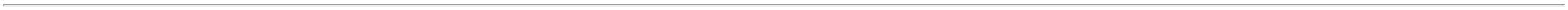 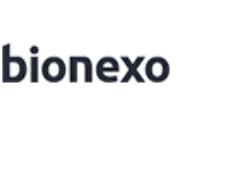 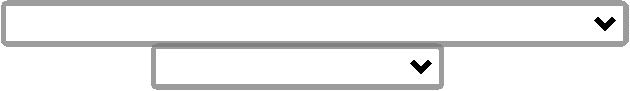 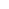 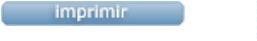 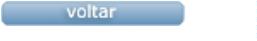 